   Christ the Teacher Grade 7 Screener  G1                 Name___KEY_______________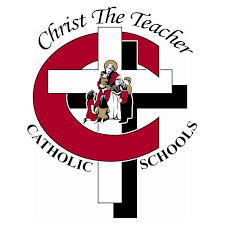 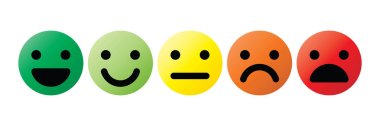 How do you feel about Math? Circle one.Recall: We can represent a number several ways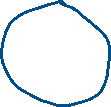 How did you feel about this assessment? Circle one.Standard FormExpanded formWord form86 45880 000 + 6000 + 400 + 50 + 8Eighty-six thousand four hundred fifty-eightWrite 301 982 in word form. Three hundred one thousand nine hundred eighty-twoWrite 301 982 in word form. Three hundred one thousand nine hundred eighty-twoN 5.1 Representing NumberN 5.1 Representing Number2)  Write 40 000 + 3 000 + 700 + 60 + 2 in standard form.   43 7622)  Write 40 000 + 3 000 + 700 + 60 + 2 in standard form.   43 762N5.1 Representing NumberN5.1 Representing Number3) Write the number seven hundred fifty-six thousand nine hundred thirty-            seven in expanded form700 000 + 50 000 + 6 000 + 900 + 30 + 73) Write the number seven hundred fifty-six thousand nine hundred thirty-            seven in expanded form700 000 + 50 000 + 6 000 + 900 + 30 + 7N 5.1 Representing NumberN 5.1 Representing Number4)   Write the number three million two hundred thirty-nine thousand thirty-seven in standard form.3 239 0375)  Write the value of the underlined digit.             62 421 384Two million or 2 millionIf the student writes 2 000 000 have them say the number and/or write it in words. N6.1 Representing Number N6.1 Place value6)Write the value of the underlined digit in words or fraction form.81.375    seven hundredths or 7/1007)  Write a number greater than 4.1 and less than 4.24.11 or 4.15 or 4.1008 etc. The concept is that they can move to the next decimal place.7)  Write a number greater than 4.1 and less than 4.24.11 or 4.15 or 4.1008 etc. The concept is that they can move to the next decimal place. N6.1 Place Value Decimal N5.1 Place value N5.1 Place value8) Write the number 2.3 billion in standard form 2 300 000 000  This question is from the curriculum guide8) Write the number 2.3 billion in standard form 2 300 000 000  This question is from the curriculum guideN6.1 Place ValueN6.1 Place Value9)  Fill in the blanks to continue the counting pattern:    54 997 ,   54 998  ,  54 999 ,  55 000,  55 001  9)  Fill in the blanks to continue the counting pattern:    54 997 ,   54 998  ,  54 999 ,  55 000,  55 001  N5.1 Representing Number, Place ValueN5.1 Representing Number, Place Value10) Write the number that is represented by these base ten blocks in standard form.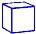 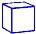 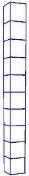   2 347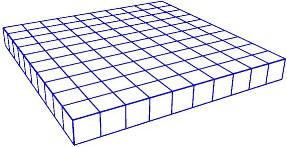 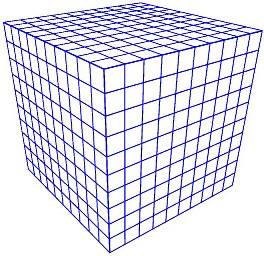 10) Write the number that is represented by these base ten blocks in standard form.  2 347N 5.1 Representing NumberN 5.1 Representing Number11) Order these numbers from least to greatest.  99 856       618 951       665 104       800 27911) Order these numbers from least to greatest.  99 856       618 951       665 104       800 279N 5.1 Place ValueN 5.1 Place Value12)  Fill in the blanks  (Continue the pattern)8 452,   8 462,   8 472,   8 482,  8 492   8 502   8 51212)  Fill in the blanks  (Continue the pattern)8 452,   8 462,   8 472,   8 482,  8 492   8 502   8 512 N5.1 Place Value N5.1 Place Value13) Estimate the sum of the following.   Show your strategy.                              3 395  + 4 623      approx 8 000    (make sure students don’t write an = sign when they estimate.  Correct this with a conversation) (If students calculate then round, mark it wrong and review estimation especially front-end estimation)  13) Estimate the sum of the following.   Show your strategy.                              3 395  + 4 623      approx 8 000    (make sure students don’t write an = sign when they estimate.  Correct this with a conversation) (If students calculate then round, mark it wrong and review estimation especially front-end estimation)  13) Estimate the sum of the following.   Show your strategy.                              3 395  + 4 623      approx 8 000    (make sure students don’t write an = sign when they estimate.  Correct this with a conversation) (If students calculate then round, mark it wrong and review estimation especially front-end estimation)  13) Estimate the sum of the following.   Show your strategy.                              3 395  + 4 623      approx 8 000    (make sure students don’t write an = sign when they estimate.  Correct this with a conversation) (If students calculate then round, mark it wrong and review estimation especially front-end estimation)  13) Estimate the sum of the following.   Show your strategy.                              3 395  + 4 623      approx 8 000    (make sure students don’t write an = sign when they estimate.  Correct this with a conversation) (If students calculate then round, mark it wrong and review estimation especially front-end estimation)  13) Estimate the sum of the following.   Show your strategy.                              3 395  + 4 623      approx 8 000    (make sure students don’t write an = sign when they estimate.  Correct this with a conversation) (If students calculate then round, mark it wrong and review estimation especially front-end estimation)  13) Estimate the sum of the following.   Show your strategy.                              3 395  + 4 623      approx 8 000    (make sure students don’t write an = sign when they estimate.  Correct this with a conversation) (If students calculate then round, mark it wrong and review estimation especially front-end estimation)  N5.4  EstimationN5.4  EstimationN5.4  EstimationN5.4  EstimationN5.4  EstimationN5.4  EstimationN5.4  Estimation14)   Add             15 341 + 13 201 =  28 54214)   Add             15 341 + 13 201 =  28 54214)   Add             15 341 + 13 201 =  28 54214)   Add             15 341 + 13 201 =  28 54214)   Add             15 341 + 13 201 =  28 54214)   Add             15 341 + 13 201 =  28 54214)   Add             15 341 + 13 201 =  28 542N5.4  Add (no regrouping)N5.4  Add (no regrouping)N5.4  Add (no regrouping)N5.4  Add (no regrouping)N5.4  Add (no regrouping)N5.4  Add (no regrouping)N5.4  Add (no regrouping)15) Add  639 803       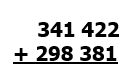 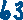 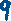 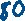 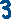 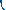 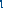 16) Subtract  854 116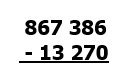 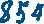 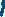 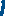 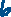 16) Subtract  854 11616) Subtract  854 11616) Subtract  854 11617) Subtract  1 524 696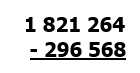 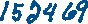 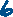 17) Subtract  1 524 696N5.4 Add (regrouping)N5.4 Subtract (No regrouping)N5.4 Subtract (No regrouping)N5.4 Subtract (No regrouping)N5.4 Subtract (No regrouping)N5.4 Subtract (regrouping)N5.4 Subtract (regrouping)18) Multiply.726 22 x 33 =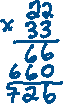 19)  Find the product.45 x 1000 =45 000   If a student needs an algorithm to calculate the product, we need to reteach multiplying by powers of ten19)  Find the product.45 x 1000 =45 000   If a student needs an algorithm to calculate the product, we need to reteach multiplying by powers of ten19)  Find the product.45 x 1000 =45 000   If a student needs an algorithm to calculate the product, we need to reteach multiplying by powers of ten19)  Find the product.45 x 1000 =45 000   If a student needs an algorithm to calculate the product, we need to reteach multiplying by powers of ten19)  Find the product.45 x 1000 =45 000   If a student needs an algorithm to calculate the product, we need to reteach multiplying by powers of ten20) Divide.40 ÷ 8 = 5      We would expect a single character answer if students know their mult/div facts. If a student needs an algorithm to divide, we should work on fact fluencyN 5.2 Multiply 2 digit by 2 digit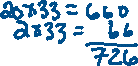 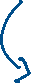 N 5.2 Multiplying by factors of tenN 5.2 Multiplying by factors of tenN 5.2 Multiplying by factors of tenN 5.2 Multiplying by factors of tenN 5.2 Multiplying by factors of tenN5.5 Division21)   Divide. Show your remainder.  145 r4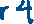 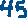 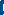      5   729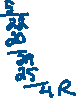 21)   Divide. Show your remainder.  145 r4     5   72922)  Divide.245 ÷ 5 = 49 student can be prompted to use algorithm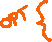 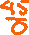 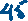 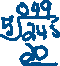 22)  Divide.245 ÷ 5 = 49 student can be prompted to use algorithm23) What is the greatest common factor of 48, 16 and 40?  823) What is the greatest common factor of 48, 16 and 40?  823) What is the greatest common factor of 48, 16 and 40?  8N 5.3 Division 3 digit by 1 digit with remainder StrategyN 5.3 Division 3 digit by 1 digit with remainder StrategyN 5.3 Divide  3 digit by 1 digit no remainderN 5.3 Divide  3 digit by 1 digit no remainderN6.2 Factors and MultiplesN6.2 Factors and MultiplesN6.2 Factors and Multiples24)  Estimate the product:  18 × 72    20x 70 = 1400  answers may vary slightly. Students should not insert an = sign behind the question. You may prompt or remind them. If they calculate then round, reteach estimation24)  Estimate the product:  18 × 72    20x 70 = 1400  answers may vary slightly. Students should not insert an = sign behind the question. You may prompt or remind them. If they calculate then round, reteach estimation24)  Estimate the product:  18 × 72    20x 70 = 1400  answers may vary slightly. Students should not insert an = sign behind the question. You may prompt or remind them. If they calculate then round, reteach estimation25)  Estimate the quotient:  198 ÷ 4     200  = 5025)  Estimate the quotient:  198 ÷ 4     200  = 5025)  Estimate the quotient:  198 ÷ 4     200  = 5025)  Estimate the quotient:  198 ÷ 4     200  = 50N 5.4 Estimate  (Compensation)N 5.4 Estimate  (Compensation)N 5.4 Estimate  (Compensation)N 5.4 Estimate (Front End Rounding)N 5.4 Estimate (Front End Rounding)N 5.4 Estimate (Front End Rounding)N 5.4 Estimate (Front End Rounding)26) What is the least common multiple of 3,4, and 6?  1227) Circle all the prime numbers 10   15   17   5    21   29   11 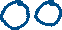 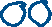 N6.2 Factors and MultiplesN6.2 Factors and Multiples28) Use any method you like to write all the prime factors of 36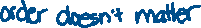 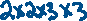 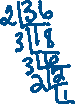 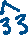 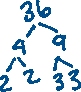 29) Calculate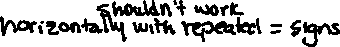 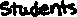 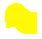 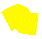 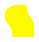 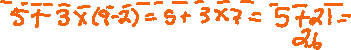 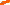 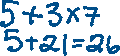 N6.2 Factors and MultiplesN 6.3 Order of Operations30)  Place these three fractions on the number line.     30)  Place these three fractions on the number line.     30)  Place these three fractions on the number line.     N 5.5 FractionN 5.5 FractionN 5.5 Fraction31)  Place these three fractions on the number line.                   1            You can prompt students to approximate rather than create common denom                                                                                       and calculate. We are looking for a sense of number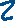 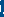 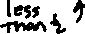 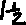 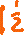 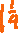 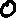 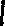 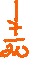 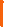 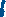 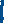 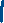 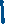 31)  Place these three fractions on the number line.                   1            You can prompt students to approximate rather than create common denom                                                                                       and calculate. We are looking for a sense of number31)  Place these three fractions on the number line.                   1            You can prompt students to approximate rather than create common denom                                                                                       and calculate. We are looking for a sense of numberN 6.7 FractionsN 6.7 FractionsN 6.7 Fractions32)  Split this chocolate bar into fourths. 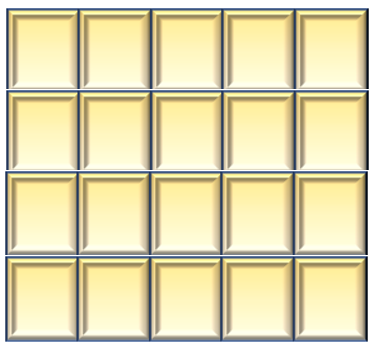 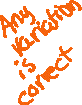 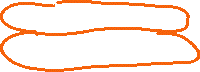 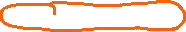 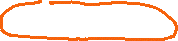 33)    Insert either <  ,  >,  or  =  between these two fractions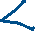 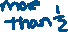 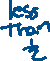 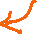 33)    Insert either <  ,  >,  or  =  between these two fractionsN 5.5 FractionN 5.5 Fraction, compareN 5.5 Fraction, compare34) Change to a mixed number35) Write as an improper fraction (common fraction)36) Write in lowest terms (reduce/simplify)     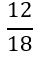 N6.7 FractionsN6.7 FractionsN6.7 Fractions37)  This thousandths grid represents one whole. Express the shaded part as a decimal.                                                    0.892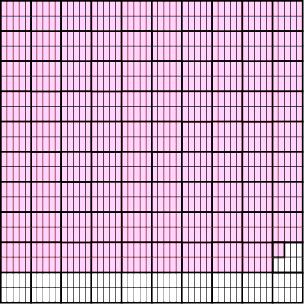 37)  This thousandths grid represents one whole. Express the shaded part as a decimal.                                                    0.89237)  This thousandths grid represents one whole. Express the shaded part as a decimal.                                                    0.89237)  This thousandths grid represents one whole. Express the shaded part as a decimal.                                                    0.89237)  This thousandths grid represents one whole. Express the shaded part as a decimal.                                                    0.89237)  This thousandths grid represents one whole. Express the shaded part as a decimal.                                                    0.89237)  This thousandths grid represents one whole. Express the shaded part as a decimal.                                                    0.89237)  This thousandths grid represents one whole. Express the shaded part as a decimal.                                                    0.89238)  Add.            420.038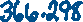 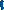 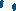 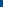                            Students can be prompted                            to use the algorithm but it                                              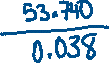 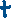                             will be interesting to see                    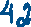                              how students approach this38)  Add.            420.038                           Students can be prompted                            to use the algorithm but it                                                                          will be interesting to see                                                 how students approach this38)  Add.            420.038                           Students can be prompted                            to use the algorithm but it                                                                          will be interesting to see                                                 how students approach this38)  Add.            420.038                           Students can be prompted                            to use the algorithm but it                                                                          will be interesting to see                                                 how students approach this38)  Add.            420.038                           Students can be prompted                            to use the algorithm but it                                                                          will be interesting to see                                                 how students approach thisN 5.6  Decimals to thousandthsN 5.6  Decimals to thousandthsN 5.6  Decimals to thousandthsN 5.6  Decimals to thousandthsN 5.6  Decimals to thousandthsN 5.6  Decimals to thousandthsN 5.6  Decimals to thousandthsN 5.6  Decimals to thousandthsN5.7 Decimals to thousandths, add (regrouping)N5.7 Decimals to thousandths, add (regrouping)N5.7 Decimals to thousandths, add (regrouping)N5.7 Decimals to thousandths, add (regrouping)N5.7 Decimals to thousandths, add (regrouping)39) Place the decimal where it belongs in this product16 X 3 = 48 so about 5139) Place the decimal where it belongs in this product16 X 3 = 48 so about 5139) Place the decimal where it belongs in this product16 X 3 = 48 so about 5139) Place the decimal where it belongs in this product16 X 3 = 48 so about 5139) Place the decimal where it belongs in this product16 X 3 = 48 so about 5139) Place the decimal where it belongs in this product16 X 3 = 48 so about 5139) Place the decimal where it belongs in this product16 X 3 = 48 so about 5140) Place the decimal where it belongs in this quotient40  5 = 840) Place the decimal where it belongs in this quotient40  5 = 840) Place the decimal where it belongs in this quotient40  5 = 840) Place the decimal where it belongs in this quotient40  5 = 840) Place the decimal where it belongs in this quotient40  5 = 840) Place the decimal where it belongs in this quotient40  5 = 840) Place the decimal where it belongs in this quotient40  5 = 8N 6.4Mult and Div of decimalsN 6.4Mult and Div of decimalsN 6.4Mult and Div of decimalsN 6.4Mult and Div of decimalsN 6.4Mult and Div of decimalsN 6.4Mult and Div of decimalsN 6.4Mult and Div of decimalsN 6.4Mult and Div of decimalsN 6.4Mult and Div of decimalsN 6.4Mult and Div of decimalsN 6.4Mult and Div of decimalsN 6.4Mult and Div of decimalsN 6.4Mult and Div of decimalsN 6.4Mult and Div of decimals41)Find the product                 5.34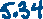 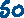 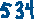 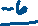 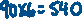 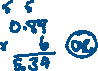 42)Divide (do not leave a remainder) 4.805Students can be prompted to use the algorithm but it will be interesting to see what strategies they’ll use, like mult by 10 and then take half.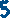 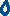 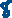 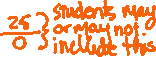 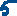 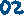 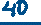 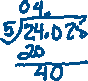 42)Divide (do not leave a remainder) 4.805Students can be prompted to use the algorithm but it will be interesting to see what strategies they’ll use, like mult by 10 and then take half.42)Divide (do not leave a remainder) 4.805Students can be prompted to use the algorithm but it will be interesting to see what strategies they’ll use, like mult by 10 and then take half.42)Divide (do not leave a remainder) 4.805Students can be prompted to use the algorithm but it will be interesting to see what strategies they’ll use, like mult by 10 and then take half.42)Divide (do not leave a remainder) 4.805Students can be prompted to use the algorithm but it will be interesting to see what strategies they’ll use, like mult by 10 and then take half.42)Divide (do not leave a remainder) 4.805Students can be prompted to use the algorithm but it will be interesting to see what strategies they’ll use, like mult by 10 and then take half.42)Divide (do not leave a remainder) 4.805Students can be prompted to use the algorithm but it will be interesting to see what strategies they’ll use, like mult by 10 and then take half.42)Divide (do not leave a remainder) 4.805Students can be prompted to use the algorithm but it will be interesting to see what strategies they’ll use, like mult by 10 and then take half.42)Divide (do not leave a remainder) 4.805Students can be prompted to use the algorithm but it will be interesting to see what strategies they’ll use, like mult by 10 and then take half.43) Shade 18% of this hundred grid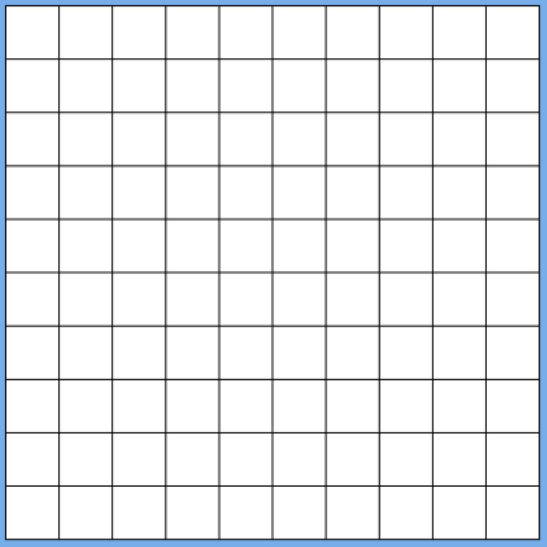 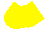 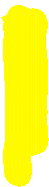 N 6.4Mult and Div of decimalsN 6.4Mult and Div of decimalsN 6.4Mult and Div of decimalsN 6.4Mult and Div of decimalsN 6.4Mult and Div of decimalsN 6.4Mult and Div of decimalsN 6.4Mult and Div of decimalsN 6.4Mult and Div of decimalsN 6.4Mult and Div of decimalsN 6.5 PercentN 6.5 Percent44) What percent of this shape is shaded? 20%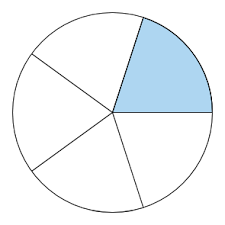 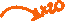 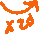 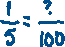 44) What percent of this shape is shaded? 20%45) Express 35% as a fraction    or We can accept the unreduced form 45) Express 35% as a fraction    or We can accept the unreduced form 45) Express 35% as a fraction    or We can accept the unreduced form 45) Express 35% as a fraction    or We can accept the unreduced form 45) Express 35% as a fraction    or We can accept the unreduced form 45) Express 35% as a fraction    or We can accept the unreduced form 45) Express 35% as a fraction    or We can accept the unreduced form 46) Insert either <  ,  >,  or  =  between these two integers                -6   >        -1046) Insert either <  ,  >,  or  =  between these two integers                -6   >        -10N 6.5 PercentN 6.5 PercentN 6.5 PercentN 6.5 PercentN 6.5 PercentN 6.5 PercentN 6.5 PercentN 6.5 PercentN 6.5 PercentN6.6 IntegersN6.6 Integers47) Place these integers on the number line+5     -5    +2    0    -4     +4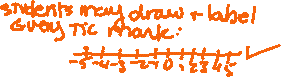 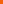 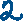 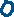 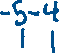 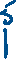 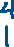 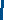 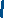 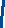 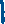 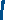 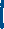 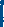 47) Place these integers on the number line+5     -5    +2    0    -4     +447) Place these integers on the number line+5     -5    +2    0    -4     +447) Place these integers on the number line+5     -5    +2    0    -4     +447) Place these integers on the number line+5     -5    +2    0    -4     +447) Place these integers on the number line+5     -5    +2    0    -4     +447) Place these integers on the number line+5     -5    +2    0    -4     +447) Place these integers on the number line+5     -5    +2    0    -4     +447) Place these integers on the number line+5     -5    +2    0    -4     +447) Place these integers on the number line+5     -5    +2    0    -4     +447) Place these integers on the number line+5     -5    +2    0    -4     +4N6.6 IntegersN6.6 IntegersN6.6 IntegersN6.6 IntegersN6.6 IntegersN6.6 IntegersN6.6 IntegersN6.6 IntegersN6.6 IntegersN6.6 IntegersN6.6 Integers 48) What is the ratio of cars to trucks?3:5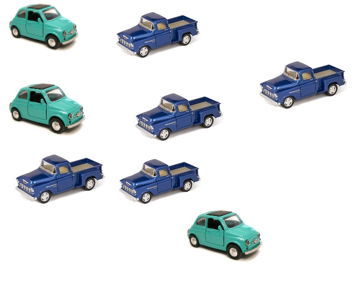  48) What is the ratio of cars to trucks?3:5 48) What is the ratio of cars to trucks?3:5 48) What is the ratio of cars to trucks?3:549)  Write an equation with a variable for:   Five groups of a number is 30.49)  Write an equation with a variable for:   Five groups of a number is 30.49)  Write an equation with a variable for:   Five groups of a number is 30.49)  Write an equation with a variable for:   Five groups of a number is 30.49)  Write an equation with a variable for:   Five groups of a number is 30.49)  Write an equation with a variable for:   Five groups of a number is 30.49)  Write an equation with a variable for:   Five groups of a number is 30.N6.8 RatiosN6.8 RatiosN6.8 RatiosN6.8 Ratios 5.2 Equations 5.2 Equations 5.2 Equations 5.2 Equations 5.2 Equations 5.2 Equations 5.2 Equations50)  Write an equation with a variable for 15 is 4 less than a number   15 = x-4   or x-4 = 1550)  Write an equation with a variable for 15 is 4 less than a number   15 = x-4   or x-4 = 1550)  Write an equation with a variable for 15 is 4 less than a number   15 = x-4   or x-4 = 1550)  Write an equation with a variable for 15 is 4 less than a number   15 = x-4   or x-4 = 1550)  Write an equation with a variable for 15 is 4 less than a number   15 = x-4   or x-4 = 1550)  Write an equation with a variable for 15 is 4 less than a number   15 = x-4   or x-4 = 1550)  Write an equation with a variable for 15 is 4 less than a number   15 = x-4   or x-4 = 1550)  Write an equation with a variable for 15 is 4 less than a number   15 = x-4   or x-4 = 1550)  Write an equation with a variable for 15 is 4 less than a number   15 = x-4   or x-4 = 1550)  Write an equation with a variable for 15 is 4 less than a number   15 = x-4   or x-4 = 1550)  Write an equation with a variable for 15 is 4 less than a number   15 = x-4   or x-4 = 155.2 Equations5.2 Equations5.2 Equations5.2 Equations5.2 Equations5.2 Equations5.2 Equations5.2 Equations5.2 Equations5.2 Equations5.2 Equations51)  Four friends each bought a package of game cards. All together they have 64 cards. Write an equation using the variable x to represent how many cards are in each package.4 x=64  o   r 4 x x = 6451)  Four friends each bought a package of game cards. All together they have 64 cards. Write an equation using the variable x to represent how many cards are in each package.4 x=64  o   r 4 x x = 6451)  Four friends each bought a package of game cards. All together they have 64 cards. Write an equation using the variable x to represent how many cards are in each package.4 x=64  o   r 4 x x = 6451)  Four friends each bought a package of game cards. All together they have 64 cards. Write an equation using the variable x to represent how many cards are in each package.4 x=64  o   r 4 x x = 6451)  Four friends each bought a package of game cards. All together they have 64 cards. Write an equation using the variable x to represent how many cards are in each package.4 x=64  o   r 4 x x = 6451)  Four friends each bought a package of game cards. All together they have 64 cards. Write an equation using the variable x to represent how many cards are in each package.4 x=64  o   r 4 x x = 6451)  Four friends each bought a package of game cards. All together they have 64 cards. Write an equation using the variable x to represent how many cards are in each package.4 x=64  o   r 4 x x = 6451)  Four friends each bought a package of game cards. All together they have 64 cards. Write an equation using the variable x to represent how many cards are in each package.4 x=64  o   r 4 x x = 6451)  Four friends each bought a package of game cards. All together they have 64 cards. Write an equation using the variable x to represent how many cards are in each package.4 x=64  o   r 4 x x = 6452)  Write an equation with a variable for seven more than a number is 18.x + 7 = 18 or 7 + x = 1852)  Write an equation with a variable for seven more than a number is 18.x + 7 = 18 or 7 + x = 18P5.2 EquationsP5.2 EquationsP5.2 EquationsP5.2 EquationsP5.2 EquationsP5.2 EquationsP5.2 EquationsP5.2 EquationsP5.2 EquationsP5.2 EquationsP5.2 Equations53)  Solve for n. n = 853)  Solve for n. n = 853)  Solve for n. n = 854) Solve for x:       x = 654) Solve for x:       x = 654) Solve for x:       x = 654) Solve for x:       x = 654) Solve for x:       x = 654) Solve for x:       x = 654) Solve for x:       x = 654) Solve for x:       x = 6P5.2 P6.2 EquationsP5.2 P6.2 EquationsP5.2 P6.2 EquationsP5.2 P6.2EquationsP5.2 P6.2EquationsP5.2 P6.2EquationsP5.2 P6.2EquationsP5.2 P6.2EquationsP5.2 P6.2EquationsP5.2 P6.2EquationsP5.2 P6.2Equations55) Write the rule with words or an equation  y = 4 x -1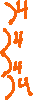 55) Write the rule with words or an equation  y = 4 x -155) Write the rule with words or an equation  y = 4 x -155) Write the rule with words or an equation  y = 4 x -155) Write the rule with words or an equation  y = 4 x -155) Write the rule with words or an equation  y = 4 x -155) Write the rule with words or an equation  y = 4 x -155) Write the rule with words or an equation  y = 4 x -155) Write the rule with words or an equation  y = 4 x -155) Write the rule with words or an equation  y = 4 x -155) Write the rule with words or an equation  y = 4 x -1P6.1 Tables and GraphsP6.1 Tables and GraphsP6.1 Tables and GraphsP6.1 Tables and GraphsP6.1 Tables and GraphsP6.1 Tables and GraphsP6.1 Tables and GraphsP6.1 Tables and GraphsP6.1 Tables and GraphsP6.1 Tables and GraphsP6.1 Tables and Graphs56) Create a table of values for this increasing pattern                  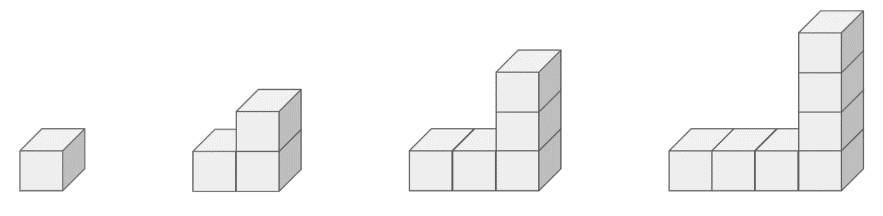 56) Create a table of values for this increasing pattern                  56) Create a table of values for this increasing pattern                  56) Create a table of values for this increasing pattern                  56) Create a table of values for this increasing pattern                  56) Create a table of values for this increasing pattern                  56) Create a table of values for this increasing pattern                  56) Create a table of values for this increasing pattern                  56) Create a table of values for this increasing pattern                  56) Create a table of values for this increasing pattern                  56) Create a table of values for this increasing pattern                  56) Create a table of values for this increasing pattern                  P6.1 Tables and GraphsP6.1 Tables and GraphsP6.1 Tables and GraphsP6.1 Tables and GraphsP6.1 Tables and GraphsP6.1 Tables and GraphsP6.1 Tables and GraphsP6.1 Tables and GraphsP6.1 Tables and GraphsP6.1 Tables and GraphsP6.1 Tables and GraphsP6.1 Tables and Graphs57) Plot the point (4,2)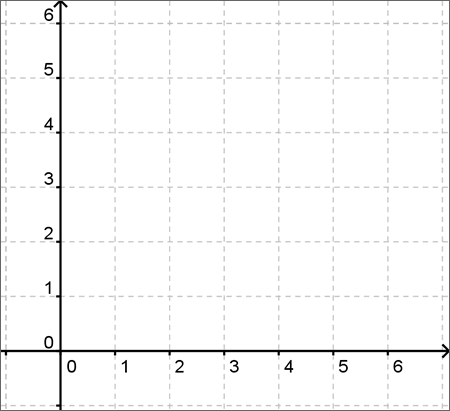 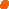 57) Plot the point (4,2)57) Plot the point (4,2)57) Plot the point (4,2)57) Plot the point (4,2)57) Plot the point (4,2) 58) Create an input/output table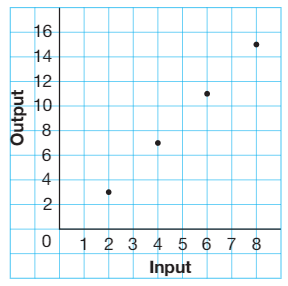  58) Create an input/output table 58) Create an input/output table 58) Create an input/output table 58) Create an input/output table 58) Create an input/output tableP6.1 Tables and Graphs  SS6.4 Cartesian PlaneP6.1 Tables and Graphs  SS6.4 Cartesian PlaneP6.1 Tables and Graphs  SS6.4 Cartesian PlaneP6.1 Tables and Graphs  SS6.4 Cartesian PlaneP6.1 Tables and Graphs  SS6.4 Cartesian PlaneP6.1 Tables and Graphs  SS6.4 Cartesian PlaneP6.1 Tables and GraphsP6.1 Tables and GraphsP6.1 Tables and GraphsP6.1 Tables and GraphsP6.1 Tables and GraphsP6.1 Tables and Graphs59) Write an equation to represent the rule for this table. Use C for cost and n for number of guests.                                          C = 20n59) Write an equation to represent the rule for this table. Use C for cost and n for number of guests.                                          C = 20n59) Write an equation to represent the rule for this table. Use C for cost and n for number of guests.                                          C = 20n59) Write an equation to represent the rule for this table. Use C for cost and n for number of guests.                                          C = 20n59) Write an equation to represent the rule for this table. Use C for cost and n for number of guests.                                          C = 20n59) Write an equation to represent the rule for this table. Use C for cost and n for number of guests.                                          C = 20n59) Write an equation to represent the rule for this table. Use C for cost and n for number of guests.                                          C = 20n59) Write an equation to represent the rule for this table. Use C for cost and n for number of guests.                                          C = 20n59) Write an equation to represent the rule for this table. Use C for cost and n for number of guests.                                          C = 20n59) Write an equation to represent the rule for this table. Use C for cost and n for number of guests.                                          C = 20n59) Write an equation to represent the rule for this table. Use C for cost and n for number of guests.                                          C = 20n59) Write an equation to represent the rule for this table. Use C for cost and n for number of guests.                                          C = 20nN6.3 Patterns and RelationsN6.3 Patterns and RelationsN6.3 Patterns and RelationsN6.3 Patterns and RelationsN6.3 Patterns and RelationsN6.3 Patterns and RelationsN6.3 Patterns and RelationsN6.3 Patterns and RelationsN6.3 Patterns and RelationsN6.3 Patterns and RelationsN6.3 Patterns and RelationsN6.3 Patterns and Relations60)  The area of this rectangle is 24m2, what could the length and width be?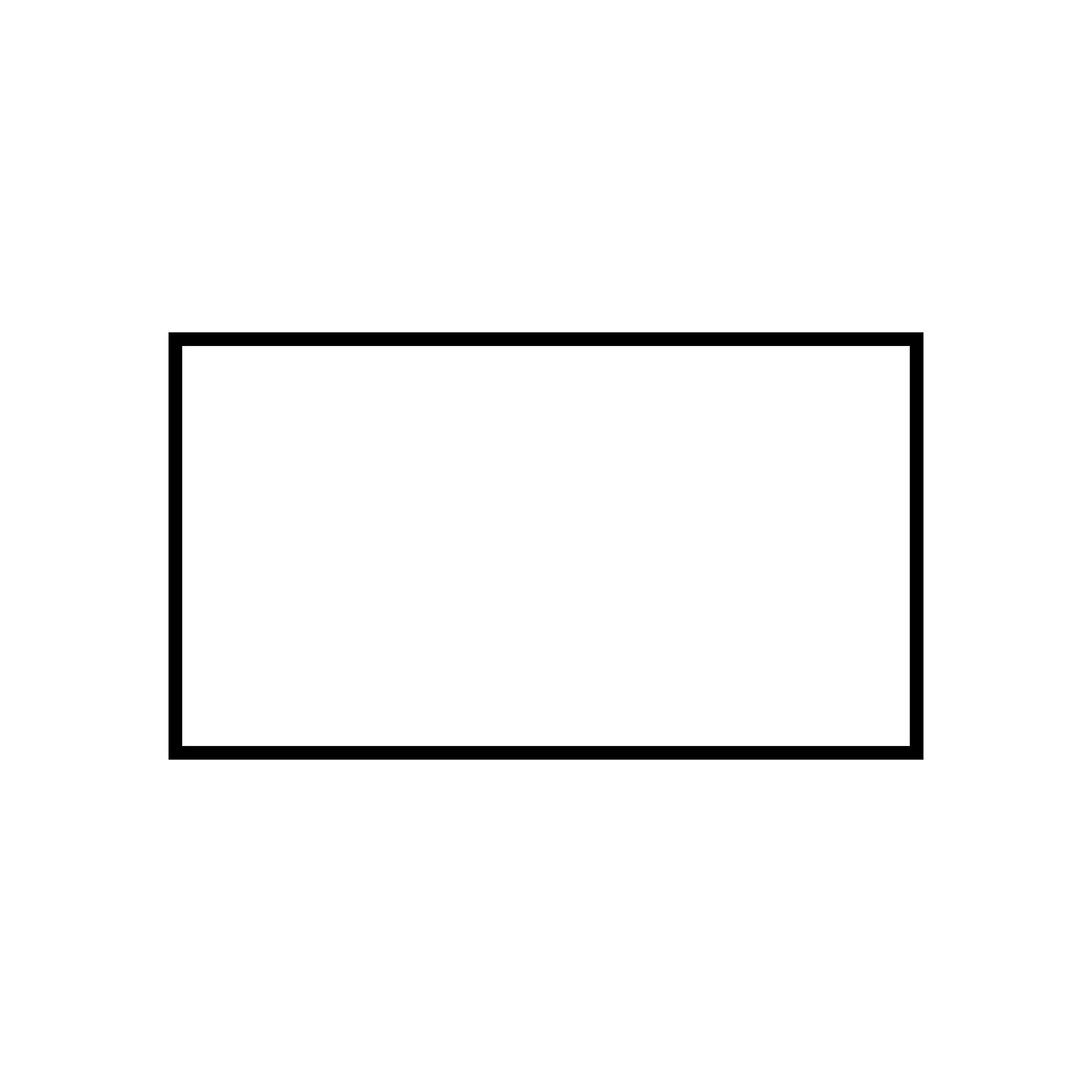 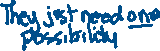 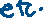 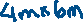 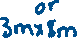 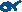 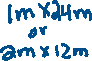 60)  The area of this rectangle is 24m2, what could the length and width be?60)  The area of this rectangle is 24m2, what could the length and width be?60)  The area of this rectangle is 24m2, what could the length and width be?60)  The area of this rectangle is 24m2, what could the length and width be?61)  Find the perimeter of the garden: 40m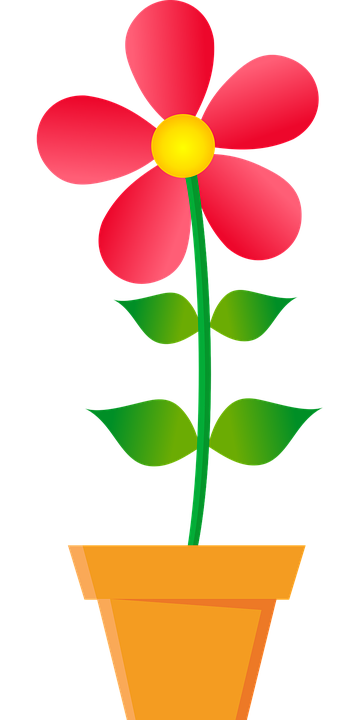 61)  Find the perimeter of the garden: 40m61)  Find the perimeter of the garden: 40m61)  Find the perimeter of the garden: 40m61)  Find the perimeter of the garden: 40m61)  Find the perimeter of the garden: 40m61)  Find the perimeter of the garden: 40mSS5.1 Area (rectangle)SS5.1 Area (rectangle)SS5.1 Area (rectangle)SS5.1 Area (rectangle)SS5.1 Area (rectangle)SS 5.1 Perimeter (rectangle)SS 5.1 Perimeter (rectangle)SS 5.1 Perimeter (rectangle)SS 5.1 Perimeter (rectangle)SS 5.1 Perimeter (rectangle)SS 5.1 Perimeter (rectangle)SS 5.1 Perimeter (rectangle)62)Circle the angle that is about 45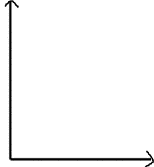 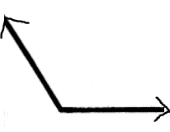 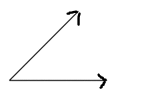 62)Circle the angle that is about 4562)Circle the angle that is about 4562)Circle the angle that is about 4562)Circle the angle that is about 4563) Find the volume       100 cm3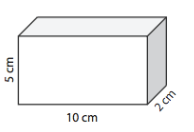 63) Find the volume       100 cm363) Find the volume       100 cm363) Find the volume       100 cm363) Find the volume       100 cm363) Find the volume       100 cm363) Find the volume       100 cm3SS6.1 AnglesSS6.1 AnglesSS6.1 AnglesSS6.1 AnglesSS6.1 AnglesSS 6.2 VolumeSS 6.2 VolumeSS 6.2 VolumeSS 6.2 VolumeSS 6.2 VolumeSS 6.2 VolumeSS 6.2 Volume64)  How many people bought ice cream during the second week of August?  900Ice cream sold in July and August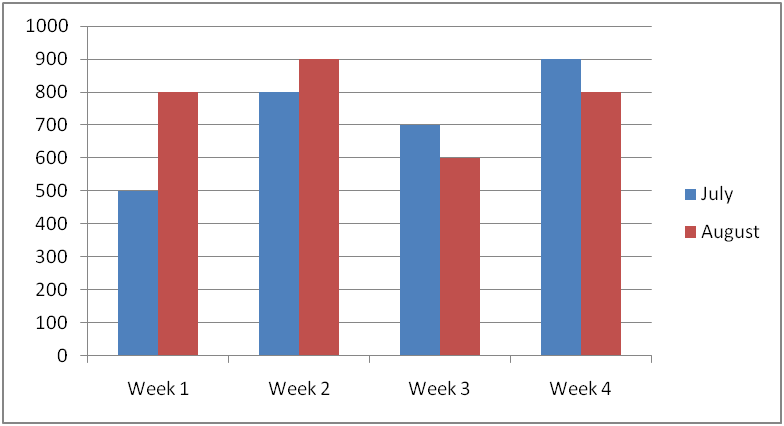 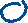 64)  How many people bought ice cream during the second week of August?  900Ice cream sold in July and August64)  How many people bought ice cream during the second week of August?  900Ice cream sold in July and August64)  How many people bought ice cream during the second week of August?  900Ice cream sold in July and August64)  How many people bought ice cream during the second week of August?  900Ice cream sold in July and August65) How deep was the snow on Dec 1?  About 18 cm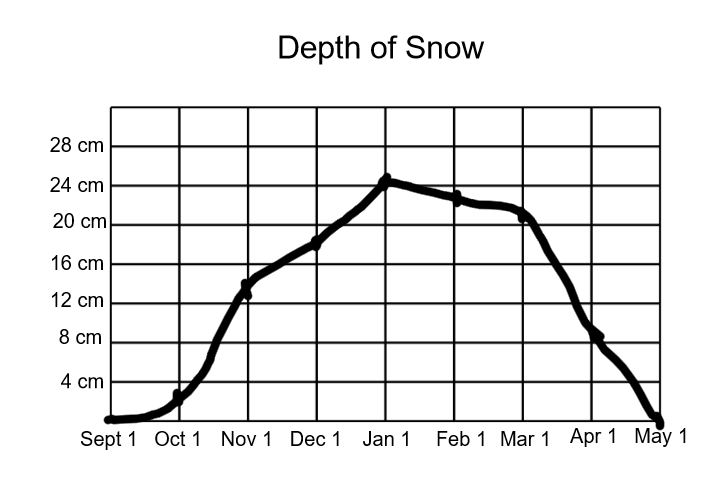 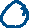 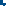 65) How deep was the snow on Dec 1?  About 18 cm65) How deep was the snow on Dec 1?  About 18 cm65) How deep was the snow on Dec 1?  About 18 cm65) How deep was the snow on Dec 1?  About 18 cm65) How deep was the snow on Dec 1?  About 18 cm65) How deep was the snow on Dec 1?  About 18 cmSP5.2 Double Bar GraphSP5.2 Double Bar GraphSP5.2 Double Bar GraphSP5.2 Double Bar GraphSP5.2 Double Bar GraphSP 6.1 Line graphs and dataSP 6.1 Line graphs and dataSP 6.1 Line graphs and dataSP 6.1 Line graphs and dataSP 6.1 Line graphs and dataSP 6.1 Line graphs and dataSP 6.1 Line graphs and data